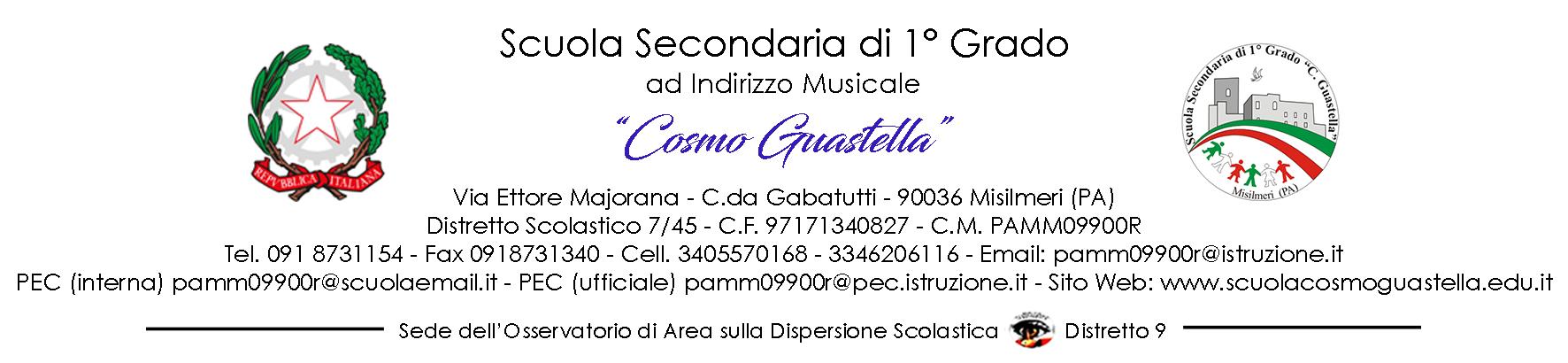 PROVA DI EVACUAZIONE SIMULAZIONE ANTINCENDIOsvoltasi il _______________Verbale Prova Evacuazione da a compilare  da parte del docente presente in classe al momento della prova (da consegnare ai Coordinatori di Plesso al termine della prova)CLASSE............................................................................................................................................N. ALUNNI PRESENTI ...................................................................................................................DI CUI N. ALUNNI CON DISABILITA’ ………………………………………………………………N. ALUNNI EVACUATI .................................................................................................................EVENTUALI FERITI .....................................................................................................................segnalazione nominativaEVENTUALI DISPERSI .................................................................................................................segnalazione nominativaALTRE COMUNICAZIONI: .........................................................................................................................................................................................................................................................................................................................................................................................................................................................................................................................................................................................LA CLASSE E’ ARRIVATA PRESSO IL LUOGO DI RACCOLTA STABILITO? SI	  NO		  ALTROVE .......................................................................................FIRMA DELL’INSEGNANTE .........................................................................................................